                                                                                             L’ANGOLO DELLA POESIA                                               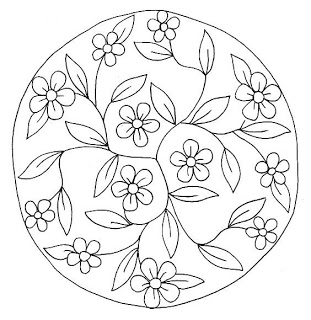 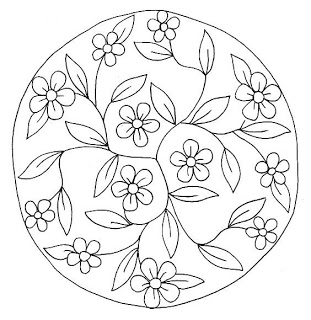 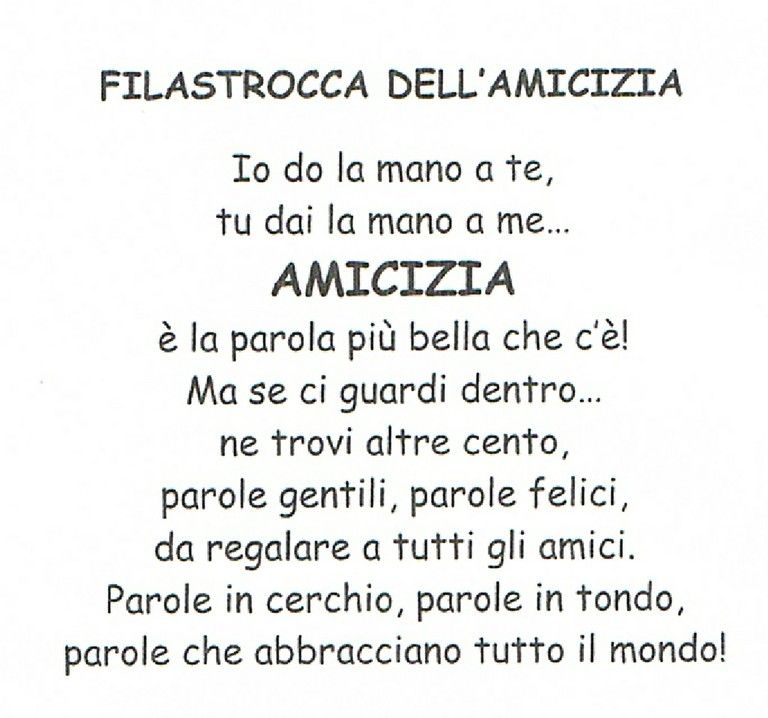 